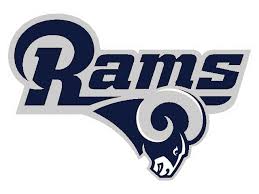 CHESTERFIELD HIGH SCHOOL401 North Page StreetChesterfield, SC  29709(843) 623-3761Transcript RequestStudent Name:______________________________________________________________                                                         (As it appears on school record)Date of Birth:___________________Date of Graduation:______________I authorize Chesterfield High School to release a copy of my transcript to the following:____________________________________________________________________________________________________________________________________________________________________________________________________________________________________________________________________Parent/Student Signature:_____________________________________ Date:____________(Parent if under 18)*Please specify any deadlines*$5.00 Fee if not a current student